Page 12 picture: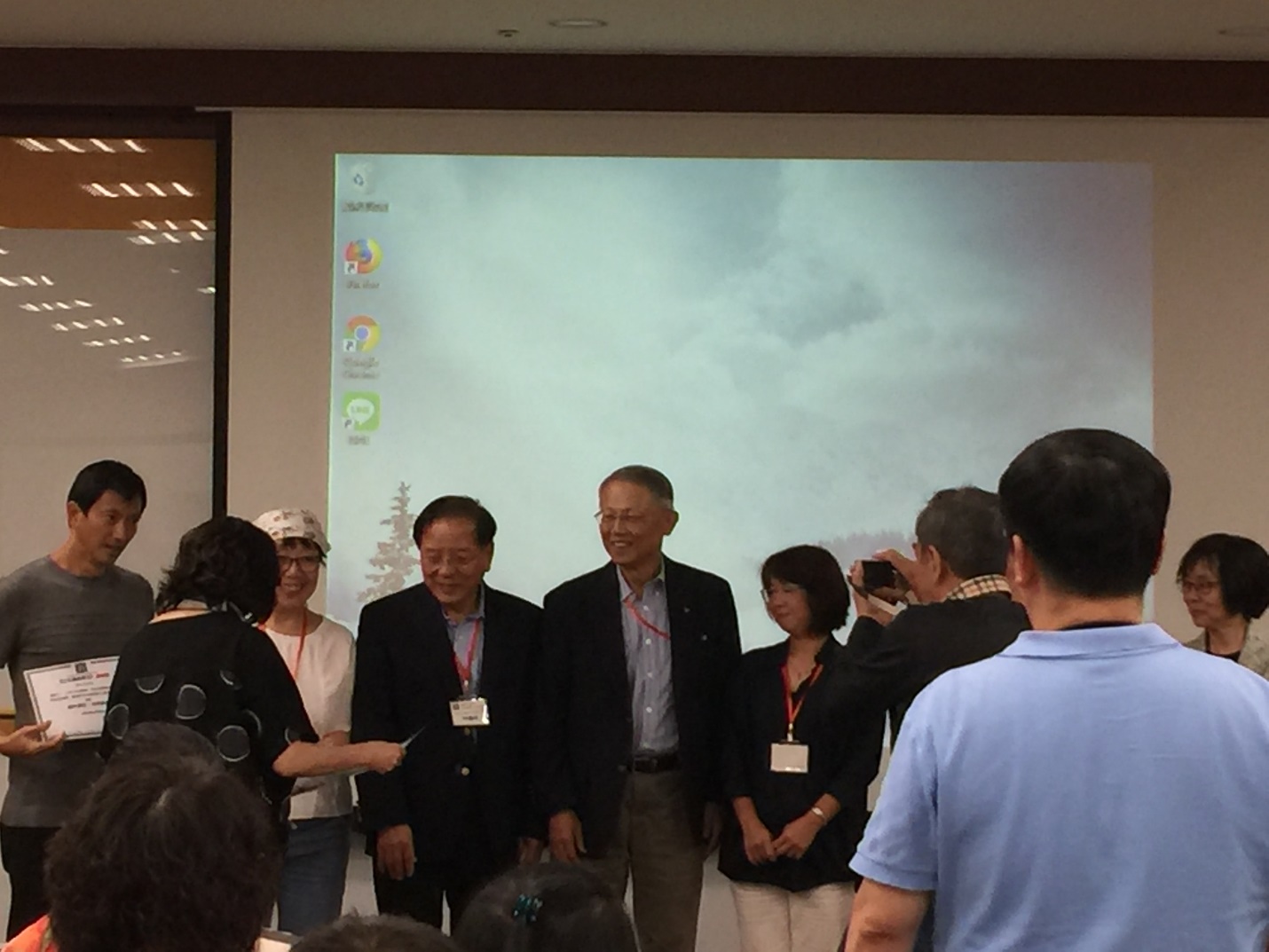 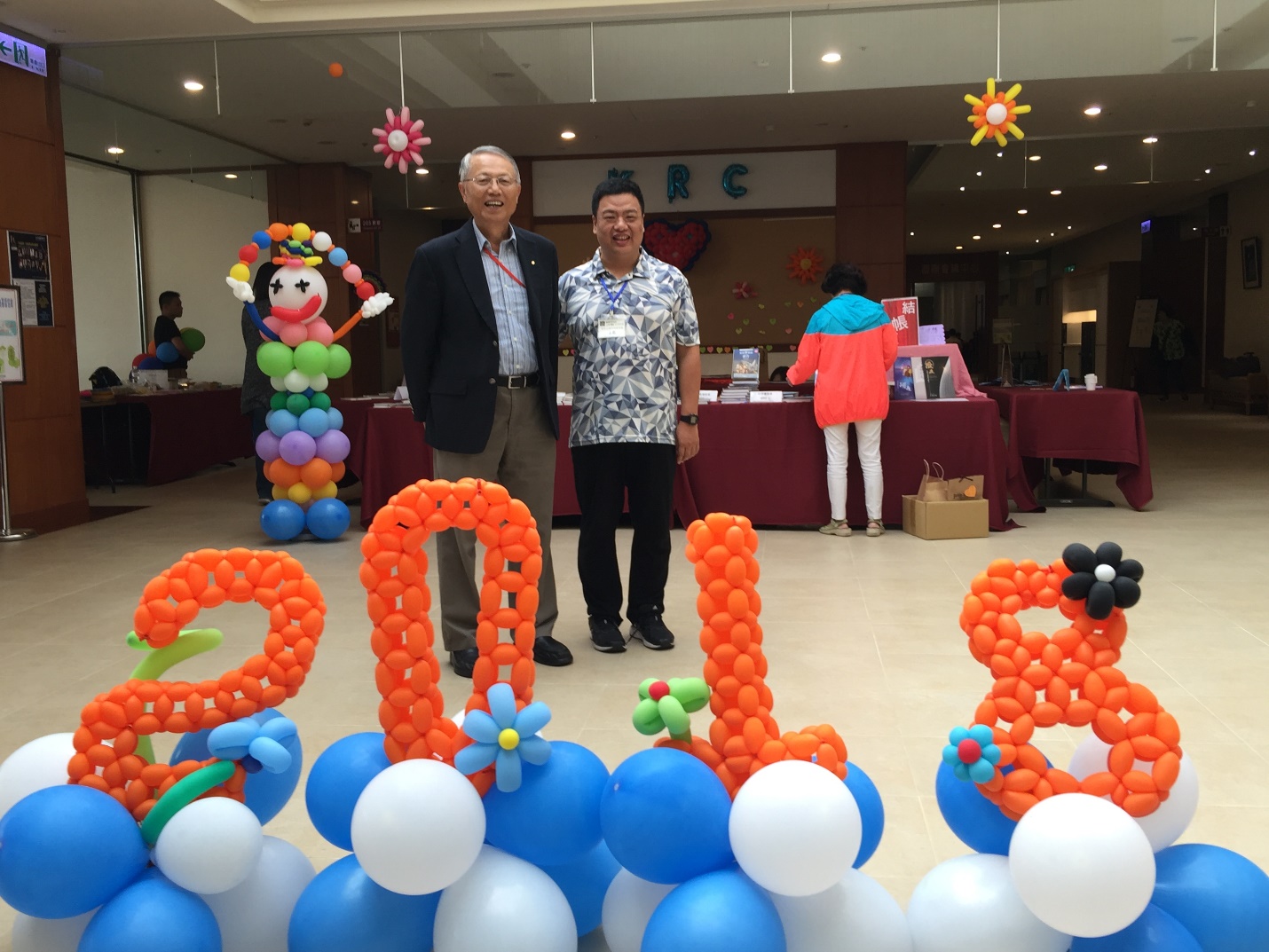 